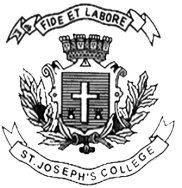 ST. JOSEPH’S COLLEGE (AUTONOMOUS), BENGALURU-27B.Sc. STATISTICS - II SEMESTER SEMESTER EXAMINATION - APRIL 2019ST:217 – THEORETICAL PROBABILITY DISTRIBUTIONTime: 2½hrs 									Max: 70 Marks                                                                                     Supplementary candidates only.Attach the question paper with the answer bookletThis question paper has TWO printed pages and THREE partsGraph sheets will be provided on requestSECTION – AI 	Answer any FIVE of the following:						5 x 3 = 15If X and Y are independent Poisson variates with mean 2 and 3 respectively. Obtain mean and variance of 3X+2YThe MGF of a random variable X is. Obtain E(X)Give any three characteristics of Normal distributionIf a random variable X has the probability density function f(x) then find k, E(X)f(x) =   k if -3 < x < 3     0 otherwiseDefine Chi-Square statistic under normality assumptionsDefine Pilot Survey. Mention any two advantages.Explain any one method of drawing a random sample from a finite populationSECTION – BII	Answer any FIVE of the following:						5 x 7 = 35A) Let X follows Poisson Distribution with parameter λ1 and Y follows Poisson Distribution with parameter λ2. Find the distribution of Z = X + Y							(4)B) Which distribution satisfies for following situation?Estimation of number of fishes in a lakeThrowing a dice until a three appearsNumber of typological errors in a page						(3)ST-217-B-18A) Derive the recurrence relationship for the moments for Binomial Distribution.		(5)B) State the conditions under which Binomial Distribution tends to Poisson Distribution.  	(2)Using MGF, derive the expression for mean and variance of Normal Distribution 		(7)Define Exponential Distribution. State and prove lack of memory property of Exponential distribution												(7)A) Define Beta Distribution of first kind.								(2)B) Derive the expression for mean of Beta Distribution of second kind				(5)A) Distinguish between Sampling error and Non sampling Error				(3)B) Define Reliability and Hazard function 							(4)A) Distinguish between probability sampling and non-probability sampling			(2)B) Write a note on drafting the questionnaire with an example 					(5)SECTION – CIII	Answer any TWO of the following:						2 x 10 = 20  A) Give the probability mass function of Hyper Geometric Distribution. Derive the expression for mean of Hyper Geometric Distribution 								(5)B) Define Geometric Distribution. Derive the mean and variance of it.				(5)A)If X1, X2, …..,Xn be a random sample from Exponential Distribution with parameter θ. Show that ΣX is a Gamma variate with parameter (n, θ)						(5)B) Sketch the reliability and hazard function for Exponential Distribution with parameter θ=0.0005												(5)A) Differentiate between census and sample survey. What are the advantages of sample survey over census?											(7)B) If X1, X2,...,X10 be a random sample from N(µ=5,σ2=100), then give mean and variance of 													(3)ST-217-B-18